草方格施工方案  二脚踏1、要求：（1）草方格材料：水生芦苇杆，不能采用旱生芦苇（当年或上一年产，外观应无色变，霉变，有弹性）。（2）规划好扎固沙草方格的位置后，将芦苇直接埋入沙层中，在流沙上扎成半隐蔽沙障，具体做法为：铺设前先在地面上画出位置线，把拉运到施工现场的苇包从中间平均切开，然后均匀的摆放在地面，沿线用平铁锹从中踩踏入沙漠中直立，芦苇踩踏入沙子深度10cm-15cm,露出地面20cm-25cm，草方格边厚为5cm左右，草方格密度为每平方1.2kg，1.0m×1.0m草方格形成以后，用铁锹向芦苇径的基部培沙并踏实，使之牢固，并用铁锹将草方格中心沙子向外扒一扒，使方格内形成弧形洼地。（3）按迎风面30米栽种芦苇草方格。（4）按侧风面20米栽种芦苇草方格。2、安全要求：（1）现场要有专人指挥，施工前勘查好现场，查清地下光缆、管道等情况，再进行施工。（2）施工作业区内不得有易燃物品。（3）施工人员必须穿工作服，戴安全帽，穿工作鞋。（4）施工完以后应检查现场，消除火灾隐患。（5）施工完后清理现场，做到工完料净场地清。详见图如下：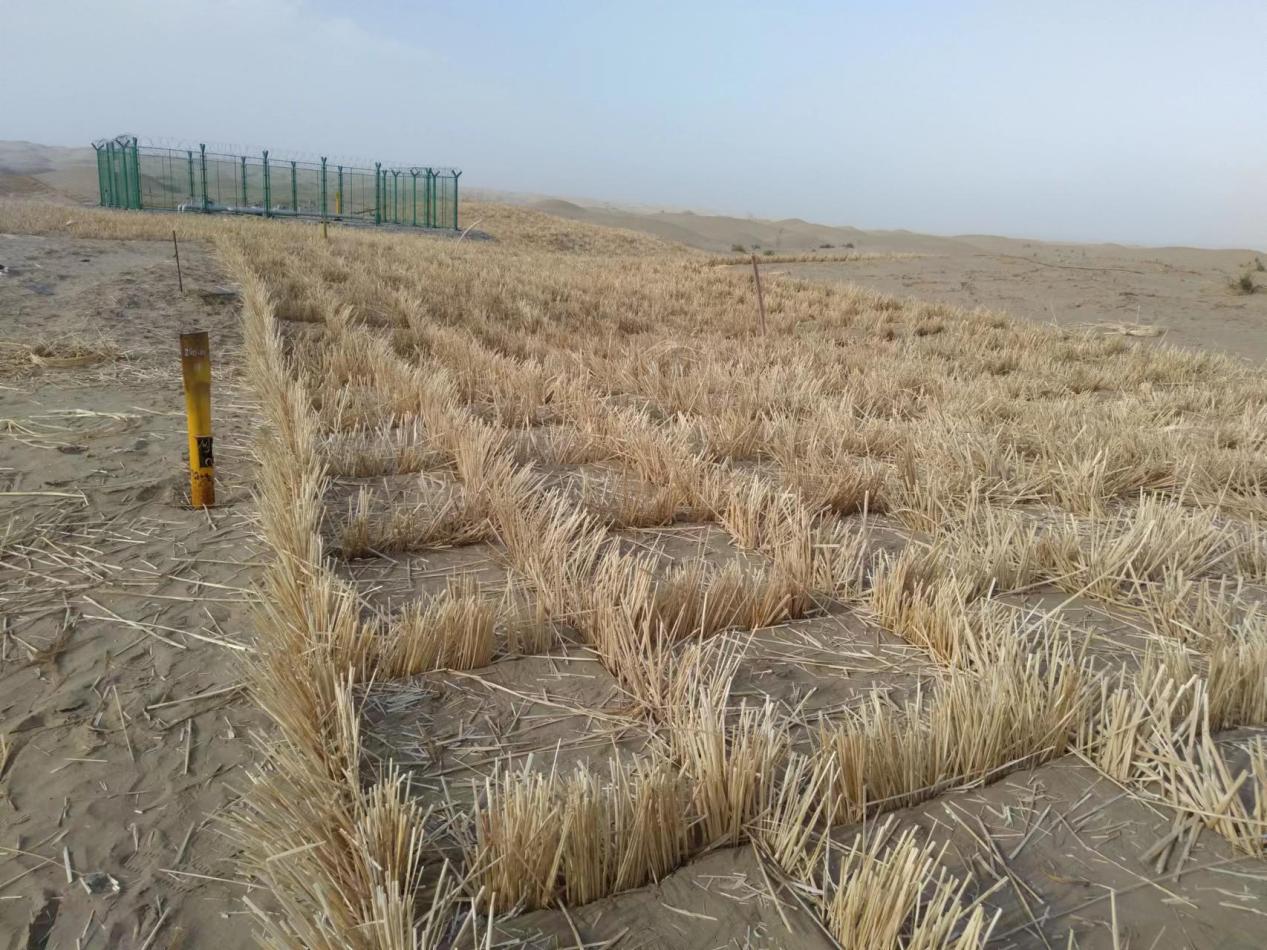 